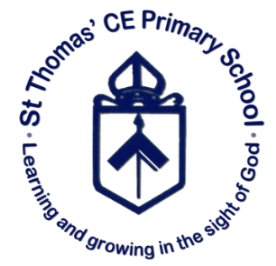 St Thomas’ CE Primary SchoolMonday 19th March,Dear Year 6 Parent/Carer,As you probably know many of our Year 6 children are regular users of Social Media such as Snapchat, WhatsApp and Facebook.Unfortunately these messaging services are not always being used appropriately by the children. Parents have complained that messages are frequently vile in content and we have seen for ourselves this morning messages which are littered with foul language such as the F-word. In some cases the content was threatening and aggressive in tone and could constitute cyberbullying.Obviously this does not help us to develop and maintain a positive and respectful ethos in the classroom and  has shocked and angered both parents and teachers. We have been told by the children that the most vile messages on Whats App are often deleted by the sender after they have been read by the members of the group so it is not always easy to spot what is going on. In this way the children who send such messages believe that they will not be held accountable for their behaviour.Please would you help us by checking that the messages that your child sends or receives on social media are always appropriate. At this age it is essential that parents have access to their child’s phone and know any passwords that your child uses so that their phone can regularly be checked. Furthermore, we would appreciate it if you would have a conversation with your child about this issue and remind them about their responsibilities and their vulnerability when using social media.If they are receiving inappropriate messages then please screen snap the messages and bring the phone into school so that we can deal with the offenders. Many thanks for your support with this matter,Mr Campen,Deputy Headteacher – Junior Department.Infant Dept: Wellington Road N, Heaton Chapel, Stockport SK4 4QG· Junior Dept: Buckingham Rd, Heaton Moor, Stockport SK4 4QY Tel: 0161 432 6809  ·  Fax: 0161 975 5064Headteacher: Mrs K MorrisDeputy Headteacher Infants: Ms L Loynes ·  Deputy Headteacher Juniors: Mr P CampenEmail: headteacher@st-thomasheaton.stockport.sch.uk	www.st-thomasheaton.stockport.sch.uk              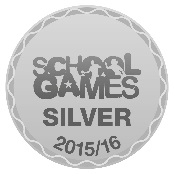 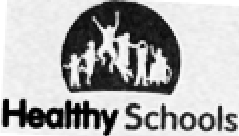 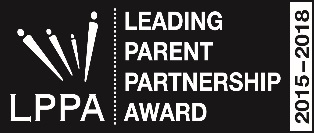 